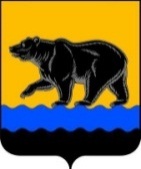 АДМИНИСТРАЦИЯ ГОРОДА НЕФТЕЮГАНСКА РАСПОРЯЖениег.НефтеюганскО назначении ответственных лиц за реализацию национальных проектов (программ) на территории муниципального образования 
город НефтеюганскВ соответствии с Указом Президента Российской Федерации от 07.05.2018 № 204 «О национальных целях и стратегических задачах развития Российской Федерации на период до 2024 года», Соглашением об участии в проектной деятельности исполнительных органов государственной власти Ханты-Мансийского автономного округа – Югры от 31.03.2017, заключенного между Департаментом проектного управления Ханты-Мансийского автономного округа – Югры и муниципальным образованием город Нефтеюганск, в целях исполнения подпункта 3.3.1 пункта 3.3 Протокола заседания Совета при Губернаторе Ханты-Мансийского автономного округа - Югры по развитию местного самоуправления в Ханты-Мансийском автономном округе – Югре от 14.08.2018 № 31:1.Назначить ответственными лицами за реализацию национальных проектов (программ):1.1.Заместителя главы города Нефтеюганска Абрамову Елену Анатольевну – «Жилье и городская среда»;1.2.Заместителя главы города Нефтеюганска Метелева Андрея Андреевича – «Безопасные и качественные автомобильные дороги», «Жилье и городская среда», «Экология»;1.3.Заместителя главы города Нефтеюганска Пастухова Андрея Викторовича – «Демография», «Образование», «Культура»;1.4.Директора департамента экономического развития администрации города Нефтеюганска Григорьеву Светлану Александровну – «Малый и средний бизнес и поддержка индивидуальной предпринимательской инициативы»;1.5.Директора департамента по делам администрации города Нефтеюганска Прокоповича Павла Александровича – «Цифровая экономика».2.Признать утратившим силу распоряжение администрации города Нефтеюганска от 15.10.2018 № 290-р «О назначении ответственных лиц за реализацию национальных проектов (программ) на территории муниципального образования город Нефтеюганск».3.Контроль исполнения распоряжения оставляю за собой.Согласованиепроекта распоряжения администрации города«О назначении ответственных лиц за реализацию национальных проектов (программ) на территории муниципального образования 
город Нефтеюганск»1.Визы:2.Проект разработан: заместителем директора департамента экономического развития администрации города С.А.Шарабариной.Телефон: 22 69 60.3.Примечание (замечания):4.Рассылка:ДЭР.04.12.2019      № 341-рГлава города Нефтеюганска                                    С.Ю.ДегтяревЗаместитель главы города             Е.А.АбрамоваЗаместитель главы города             А.А.Метелев Заместитель главы города                   А.В.ПастуховП.А.ПрокоповичДиректор департамента экономического развитияС.А.ГригорьеваНачальник юридическо-правового управленияИ.Н.Иванчикова